§4.  Neglecting to remove or replace mooringsIn case of the neglect or refusal of the master or owner of any boat or vessel to remove the master's or owner's mooring or to replace it by one of different character when so directed by the harbor master, that harbor master shall cause the entire mooring to be removed or the buoy removed and the chain dropped to the bottom or shall make such change in the character of the mooring as required, and collect from the master or owner of that boat or vessel the sum of $100 for either of those services rendered and the necessary expenses.  [RR 2021, c. 2, Pt. B, §225 (COR).]Before removing a mooring or a buoy, a harbor master shall notify the master or owner, if ownership can be determined, by mail at the master's or owner's last known address of the action desired of the master or owner, the fact that the mooring will be removed and the fine. If the matter is not settled to the harbor master's satisfaction within 2 weeks, the harbor master may take the action provided for in this section.  [RR 2021, c. 2, Pt. B, §225 (COR).]SECTION HISTORYPL 1987, c. 412, §§4,8 (RPR). RR 2021, c. 2, Pt. B, §225 (COR). The State of Maine claims a copyright in its codified statutes. If you intend to republish this material, we require that you include the following disclaimer in your publication:All copyrights and other rights to statutory text are reserved by the State of Maine. The text included in this publication reflects changes made through the First Regular and First Special Session of the 131st Maine Legislature and is current through November 1, 2023
                    . The text is subject to change without notice. It is a version that has not been officially certified by the Secretary of State. Refer to the Maine Revised Statutes Annotated and supplements for certified text.
                The Office of the Revisor of Statutes also requests that you send us one copy of any statutory publication you may produce. Our goal is not to restrict publishing activity, but to keep track of who is publishing what, to identify any needless duplication and to preserve the State's copyright rights.PLEASE NOTE: The Revisor's Office cannot perform research for or provide legal advice or interpretation of Maine law to the public. If you need legal assistance, please contact a qualified attorney.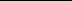 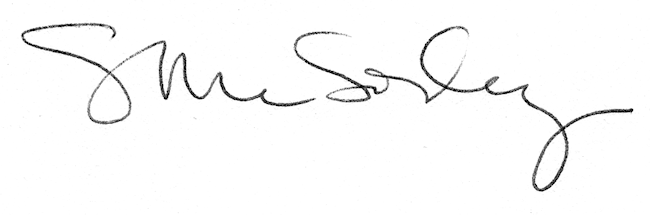 